Weekly SnapshotWeek of November 27, 2017Vocabulary“Frankenstein”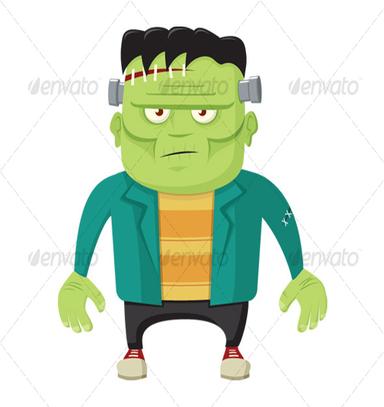 create- to make something newcreature- a real or imaginary living thingdestroy- to take something apart or to ruin itevil – is very bad or harmfulexperiment- an activity that someone does to test an ideahideous-very uglylonely-to be alone without friendsscientist- a person who studies science Monday, November 27, 2017Learning StrategiesMindfulness MondayMorning Meeting - Self Regulation – Zones of RegulationWeekly Selection:  “Frankenstein”Introduction:  VocabularyGrammar- adjectivesFocus on Genre- FantasyRead Aloud and Discuss elements – plot, characters, & settingHomework- Vocabulary Study GuideTuesday, November 28, 2017 Learning StrategiesTalk About it TuesdayStudy Skills - Time ManagementWeekly Selection:  “Frankenstein”Review Vocabulary HomeworkGrammar- Adjectives & video Reading Strategies- Reaction ChartAudio of StoryHomework- AdjectivesWednesday, November 29, 2017Learning StrategiesWork on It Wednesday Please check with your child about missing assignments and grades below CWeekly Selection:  “Frankenstein”Review VocabularyRead Story - paired readingAnalyze Text Structure/Word Works- Plot/Setting/Character & Academic Vocabulary ReviewHomework- study vocabularyThursday, November 30, 2017Learning StrategiesThink About it ThursdayMultiple Intelligences- Exploring the types of intelligencesWeekly Selection:  “Frankenstein”Review VocabularyRead Story IndividuallyAnalyze Text Structure & Word Works- Character Development & PrefixesHomework:  Character Development & PrefixesFriday, December 1, 2017Learning StrategiesPreferred and Non-Preferred GroupingI can play a board game in a small group.Weekly Selection:  “Frankenstein”Audio of SelectionReading TestWriting Assessment